ELECCIONES DE ESTUDIANTES REPRESENTANTES ANTE EL CONSEJO UNIVERSITARIO.PERIODO 2021.ACREDITACIÓN DE PERSONERO GENERAL.LOS CANDIDATOS DE LA LISTA. ………………………………………………………………………………………………………………. Dando   cumplimiento   al   reglamento   general   de   elecciones   Universitarias,   así   como   a   lasdisposiciones complementarias y transitorias que virtualizan el mismo,  en las presente elecciones para representantes estudiantiles ante los órganos de gobierno universitario, de la UAC, mediante el presente documento acreditamos a nuestro Personero General ante el Comité Electoral de la UAC,  a efectos de que nos represente en el desarrollo de las distintas etapas del proceso electoral.PERSONERO GENERAL.APELLIDOS Y NOMBRES………………………………………………………………………………………………………………………………... .. DNI N° …………………………………………………………… C.U………………………………………………………………………………………………. ALUMNO DE LA ESCUELA PROFESIONAL DE ……………………………………………………………………………………….. FACULTAD……………………………………………………………………………………………………………………………………………………………. CORREO INSTITUCIONAL ……………………………………………………………………………………………………………………………. TELÉFONO CELULAR N° …………………………………………………………………………………………………………………………………CUSCO, ………. DE MAYO 2021Comité Electoral 2020-2021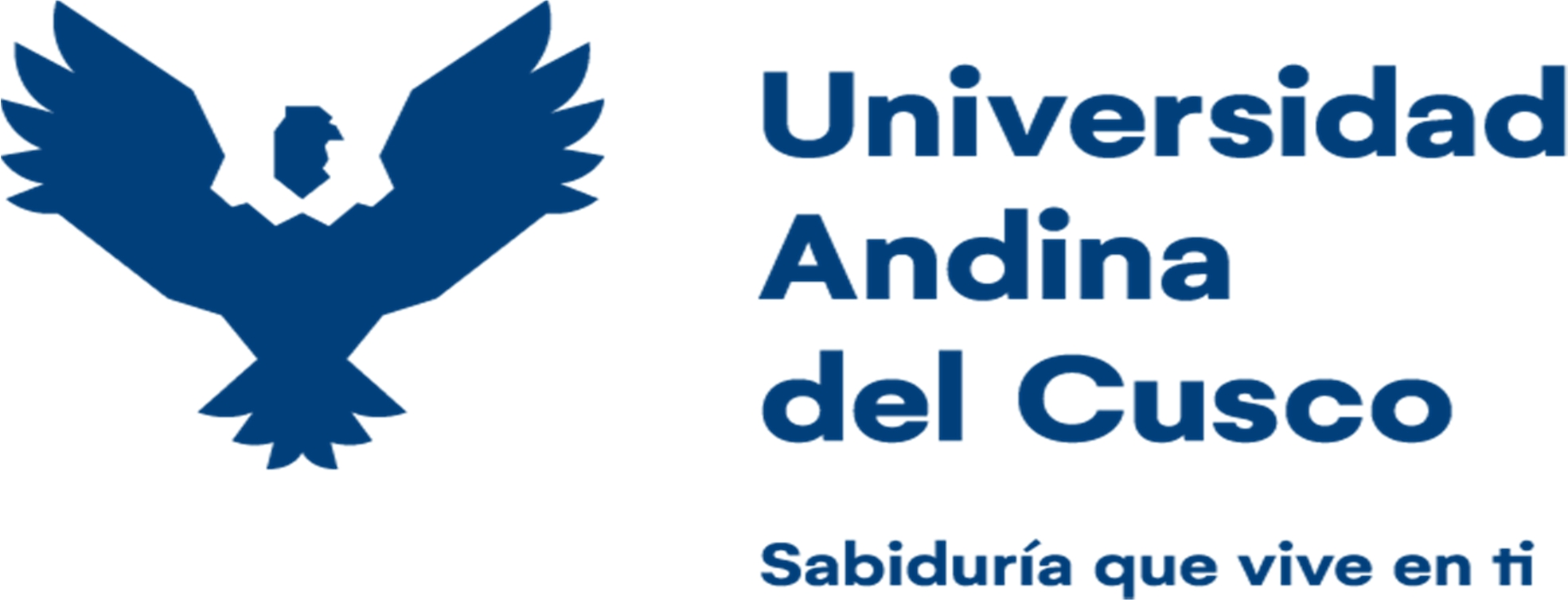 ELECCIONES DE REPRESENTANTES DEESTUDIANTES ANTE LOS ÓRGANOS DE GOBIERNO UNIVERSITARIO.Nombre de agrupación o candidato.………………………………………………………………………………………………Órgano de Gobierno al cual postula.……………………………………………………………………………………………….ELECCIONES DE ESTUDIANTES REPRESENTANTES ANTE EL CONSEJO UNIVERSITARIO.PERIODO 2021.DECLARACION JURADA.YO,…………………………………………………………………………………………………………………………..    ESTUD IANTE    DE    LA ESCUELA PROFESIONAL DE……………………………………………………………………………………………………FACULTAD DE………………………………………………………………………………..          IDENTIFICADO          CON          DNI          N°……………………………..C.U…………………………………………CORREO.INSTITUCIONAL………………………………………….................................CANDIDATO                     ACCESITARIO Candidato a Consejo Universitario de la UAC. Declaro bajo juramento:a)   Ser estudiante regular de la Universidad Andina del Cusco con matricula vigente en elperiodo de elección.b)   Tener aprobado un mínimo de 36 créditos.c)    Haber registrado matricula regular en el semestre anterior.d)   Encontrarse  invicto y dentro del Tercio Superior en su escuela profesional en el semestre anterior a su postulación.Firmando la presente en señal de veracidad de la información proporcionada.CUSCO, ………. DE MAYO 2021FIRMA……………………………………………………………………………………..UNIVERSIDAD ANDINA DEL CUSCO  - COMITÉ ELECTORAL UNIVERSITARIO.ELECCIONES DE ESTUDIANTES REPRESENTANTES ANTE EL CONSEJO UNIVERSITARIO PERIODO 2021.LISTA DE ESTUDIANTES CANDIDATOS A ASAMBLEA UNIVERSITARIA.CUSCO, ………. DE MAYO DE 2021.Artículo 46° Reglamento General de Elecciones – para ser candidato estudiante o miembro de la Asamblea Universitaria, Consejo Universitario o Consejo de Facultad, se requiere:a)      Ser estudiante regular de la Universidad Andina del Cusco con matricula vigente en el periodo de elección. b)      Tener aprobado un mínimo de 36 créditos.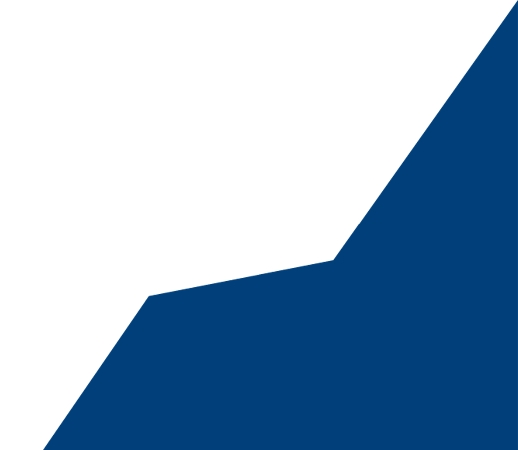 c)      Haber registrado matricula regular en el semestre anterior.d)      Encontrarse invicto y dentro del Tercio Superior en su escuela profesional en el semestre anterior a su postulación.ELECCIONES DE ESTUDIANTES REPRESENTANTES ANTE EL CONSEJO UNIVERSITARIO PERIODO 2021.LISTA DE ESTUDIANTES ACCESITARIOS A ASAMBLEA UNIVERSITARIA.CUSCO, ………. DE MAYO DE 2021.Artículo 46° Reglamento General de Elecciones – para ser candidato estudiante o miembro de la Asamblea Universitaria, Consejo Universitario o Consejo de Facultad, se requiere:a)      Ser estudiante regular de la Universidad Andina del Cusco con matricula vigente en el periodo de elección. b)      Tener aprobado un mínimo de 36 créditos.c)      Haber registrado matricula regular en el semestre anterior.d)      Encontrarse invicto y dentro del Tercio Superior en su escuela profesional en el semestre anterior a su postulación.UNIVERSIDAD ANDINA DEL CUSCO  - COMITÉ ELECTORAL UNIVERSITARIO.ELECCIONES DE ESTUDIANTES REPRESENTANTES ANTE EL CONSEJO UNIVERSITARIO PERIODO 2021.LISTA DE ESTUDIANTES ADHERENTES.CUSCO, ………. DE MAYO DE 2021.Comité Electoral 2020-2021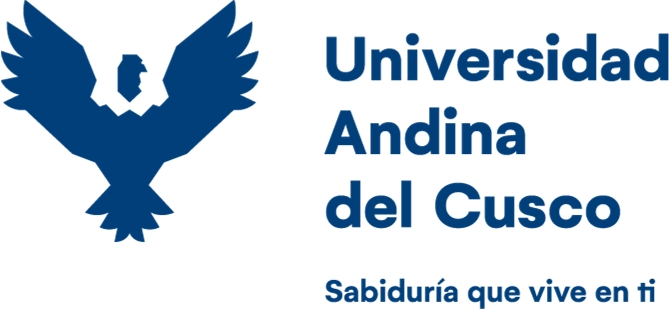 ELECCIONES DE ESTUDIANTES REPRESENTANTES ANTE EL CONSEJO UNIVERSITARIO.PERIODO 2021.SOLICITUD DE INSCRIPCIÓN.SEÑOR PRESIDENTE DEL COMITÉ ELECTORAL DE LA UNIVERSIDAD ANDINA DEL CUSCO.YO,…………………………………………………………………………………………………………………………..  IDENTIFICADO  CON DNI N° ………………………………… Y C.U N° ………………………………………………… ESTUDIANTE DE LA ESCUELA PROFESIONAL DE……………………………………………………………………………………………………FACULTAD DE………………………………………………………………………………..EN MI CALIDAD DE PERSONERO GENERAL, RESPETUOSAMENTE ME PRESENTO Y EXPONGO.QUE, HABIENDO INICIADO LA INSCRIPCIÓN PARA LAS ELECCIONES DE ESTUDIANTES REPRESENTANTES ANTE EL CONSEJO UNIVERSITARIO DE LA UAC,  SOLCITO A USTED SE SIRVA INSCRIBIR A LA LISTA.…………………………………………………………………………………………………………………………………………………………………………………… NOMBRE O DENOMINACIÓN DE LA LISTA.ASIMISMO, HAGO DE CONOCIMIENTO QUE LA LISTA E CANDIDATOS INSCRITOS CUMPLEN  CON LOS REQUISITOS EXIGIDOS EN EL REGLAMENTO VIGENTE.POR LO EXPUESTO.PIDO A USTED,  SIRVA INSCRIBIR LA CANDIDATURA DE DICHA LISTA.…………………………………………………………………………………….PERSONERO GENERAL.CUSCO, ………. DE MAYO 2021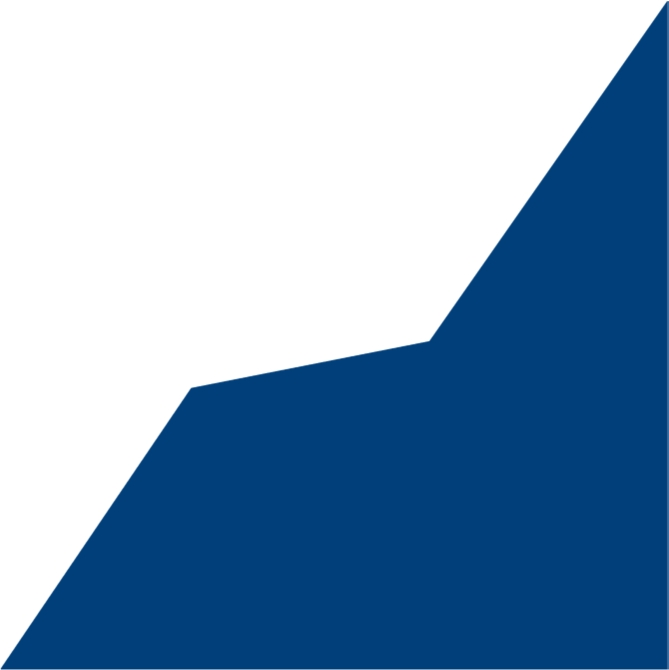 Urbanización Ingeniería Larapa GrandeA-7 San JerónimoCentral Telefónica: +51 (084)605000centraldeinformes@uandina.edu.pe N°Apellidos y NombresFacultadEscuelaDNIC.UCorreo Institucional0102030405N°Apellidos y NombresFacultadEscuelaDNIC.UCorreo Institucional0102030405N°Apellidos y NombresDNIC.UCorreo InstitucionalFIRMA